Муниципальное Автономное Дошкольное Образовательное Учреждение «Детский Сад «Радуга»Семинар-практикумНОД с детьми второй младшей группы. Образовательная область: познавательное развитие, тема: «Столько же, больше, меньше» (практический курс математики «Игралочка).   Подготовил:     Воспитатель МАДОУ «ДС «Радуга»     Аджаматова Тамангыз Арсланалиевнаг. Новый Уренгой2020г.Конспект непосредственно-образовательной деятельности по практическому курсу математики «Игралочка»во второй младшей группе.Тема: «Столько же, больше, меньше»Цель:1.формировать представление об установлении равночисленности групп предметов с помощью составления пар, расширять словарный запас детей выражениями «столько же», «больше», «меньше»;2.построить под руководством воспитателя способ сравнения групп предметов по количеству с помощью составления пар (на основе рефлексивного метода);3.закрепить умение определять и называть цвета предметов, формировать опыт составления простейшей закономерности изменения цвета.МатериалДемонстрационный: 4 человечка разных цветов; презентация по теме.Раздаточный:1.снежки, сделанные из ваты, - на 2 больше, чем детей;2.листы с нарисованными на них 4 снеговиками;3.4 треугольника разного цвета;4. белый лист бумаги;5. 4 желтых и 4 красных круга.Ход образовательной ситуации:1.Введение в игровую ситуацию.Дидактические задачи: мотивировать детей на включение в деятельность, актуализировать знания об окружающем мире.Воспитатель собирает детей около себя и задает вопросы.-Любите ли вы зиму? (ответы детей)-Чем вы занимаетесь зимой на улице? (ответы детей)-А вы любите, когда к вам приходят гости? (ответы детей)После ответов детей, воспитатель рассказывает, что сегодня к ним в гости пришли вот такие, вот красивые человечки. -Человечки начали лепить снеговиков.-Ребята, вы хотите вместе с человечками закончить сооружать снеговиков? (ответы детей)-Сможете?2-3.Актуализация и затруднение в ситуацииДидактические задачи:1.актуализировать представление о понятии «много», закреплять умение его использовать для характеристики численности групп предметов;2.создать мотивационную ситуацию для открытия нового знания;3.формировать опыт фиксации затруднения и понимания его причины.Воспитатель: Для этого, ребята, я попрошу вас сесть за столы, на которых находятся листы с нарисованными на них снеговиками.Кроме этого, у каждого ребенка имеются 4 треугольника одного размера разного цвета –это колпачки для снеговиков.-Ребята, посмотрите и скажите, сколько снеговиков слепили цветные человечки? (Много)-А теперь, посмотрите и скажите, чего не хватает у снеговиков? (Колпачков)-Правильно. Ребята, возле ваших листков лежат фигуры.  Это наши колпачки.-Сколько колпачков человечки приготовили? (Много)Ребята, человечки любуются снеговиками и хотят узнать, чего больше – снеговиков или колпачков?Как правило, дети не отвечают на этот вопрос.-Смогли мы ответить человечкам, чего больше? (Ответы детей)-Почему не смогли?-Потому что не знаем, как определить, чего больше –снеговиков или колпачков.4.Открытие нового знания.Дидактические задачи:1.Формировать представление об установлении равночисленности групп предметов с помощью составления пар, ввести в речевую практику выражение «столько же»;2.формировать опыт самостоятельного открытия и эмоционального переживания радости открытия, развивать творческие способности.Ребята, человечки хотят на головы снеговиков надеть колпачки.-Давайте поможем человечкам на голову каждого снеговика надеть один колпачок.-Сколько колпачков мы надели на каждого снеговика? (Один)-Остались лишние колпачки? (Нет)-Остались лишние снеговики? (Нет)-Значит, их поровну или чего-то больше? (Поровну)В заключение воспитатель фиксирует вывод: на каждого снеговика надели один колпачок, поэтому снеговиков и колпачков поровну, столько же.5.Включение нового знания в систему знаний.Часть1Дидактические задачи:1.Организовать активный отдых детей;2.Формировать опыт сравнения групп предметов по количеству с помощью составления пар, ввести в речевую практику слова «больше», «меньше».Воспитатель собирает детей около себя и обращает их внимание на снежки, сделанные из ваты и лежащие на полу. Снежков на 2 больше, чем детей.-Сколько снежков? (Много)-Сколько детишек будет играть в снежки? (Много)-Как узнать, поровну ли снежков и детей?-Что нужно сделать?Воспитатель помогает сформулировать ответ: надо каждому ребенку взять по одному снежку.-Ребята, возьмите каждый по одному снежку.(Дети берут)Воспитатель задает вопрос:-Всем хватило снежков? (Да)-Остались лишние снежки? (Да)-Поровну ли снежков и детей? (Нет)-Чего больше? (Больше снежков)Воспитатель обращаясь к детям делает вывод: каждый из вас, ребята взял по одному снежку и еще у нас остались лишние снежки, поэтому снежков больше, чем детей, а детей меньше, чем снежков.-А теперь, ребята, я предлагаю вам поиграть в снежки. (Дети бросают снежки, поднимают их и снова бросают). А теперь, ребята, подойдите ко мне и «отряхнитесь от снега».Часть2.Дидактические задачи:1.закреплять умение определять равночисленность групп предметов с помощью составления пар;2.закреплять умение определять и называть цвета предметов, формировать опыт составления простейшей закономерности изменения цвета.-Ребята, я предлагаю вам сделать для снеговиков бусы.-Хотите?Тогда проходите, садитесь за столы. Перед вами на столе лежат листы бумаги, а на них вперемешку 4желтых и 4 красных круга – это бусины.Давайте представим себе, что мы пришли в магазин покупать бусы.-Я предлагаю вам купить сначала красные бусины.-Какого цвета бусины мы купили? (Красные)-Какого цвета бусины остались в магазине? (Желтые)-А теперь купим желтые бусины.-Ребята, нашим человечкам хочется узнать, поровну ли красных и желтых бусин купили дети.-Как это можно узнать?Воспитатель помогает детям: -Ребята, положите в ряд красные круги, а под ними желтые круги.-Посмотрите, поровну красных и желтых бусин? (Поровну)Воспитатель уточняет, что желтых и красных бусин поровну, потому что около каждой красной бусины лежит одна желтая бусина.-Ребята, начинаем делать бусы.-Возьмите одну красную бусину, рядом положите желтую, снова красную, рядом желтую….-Какую следующую бусину надо положить? (Красную)-А какую за ней? (Желтую)Далее дети работают самостоятельно. Воспитатель проверяет выполнение задания у каждого ребенка.Воспитатель: Молодцы, ребята! Вы отлично справились с заданием.Человечки благодарят вас за красивые бусы для их снеговиков.6. ОсмыслениеДидактические задачи: восстановить в памяти детей то, что делали, и создать ситуацию успеха.Дети собираются около воспитателя.-Что мы сегодня делали? (Сооружали снеговиков, делали для них бусы, играли в снежки)-Вам понравилось?Воспитатель хвалит детей и говорит, что они смогли нарядить снеговиков, потому что научились определять, столько же, поровну предметов в двух группах или нет.Литература:Л.Г.Петерсон,   Е.Е.Кочемасова «ИГРАЛОЧКА» Практический курс математики для детей 3-4 лет. Методические рекомендации. Часть 1. – Изд.5-е, доп. И перераб. / Л.Г. Петерсон, Е.Е.Кочемасова. – М.: Ювента, 2016. – 96с.:ил.  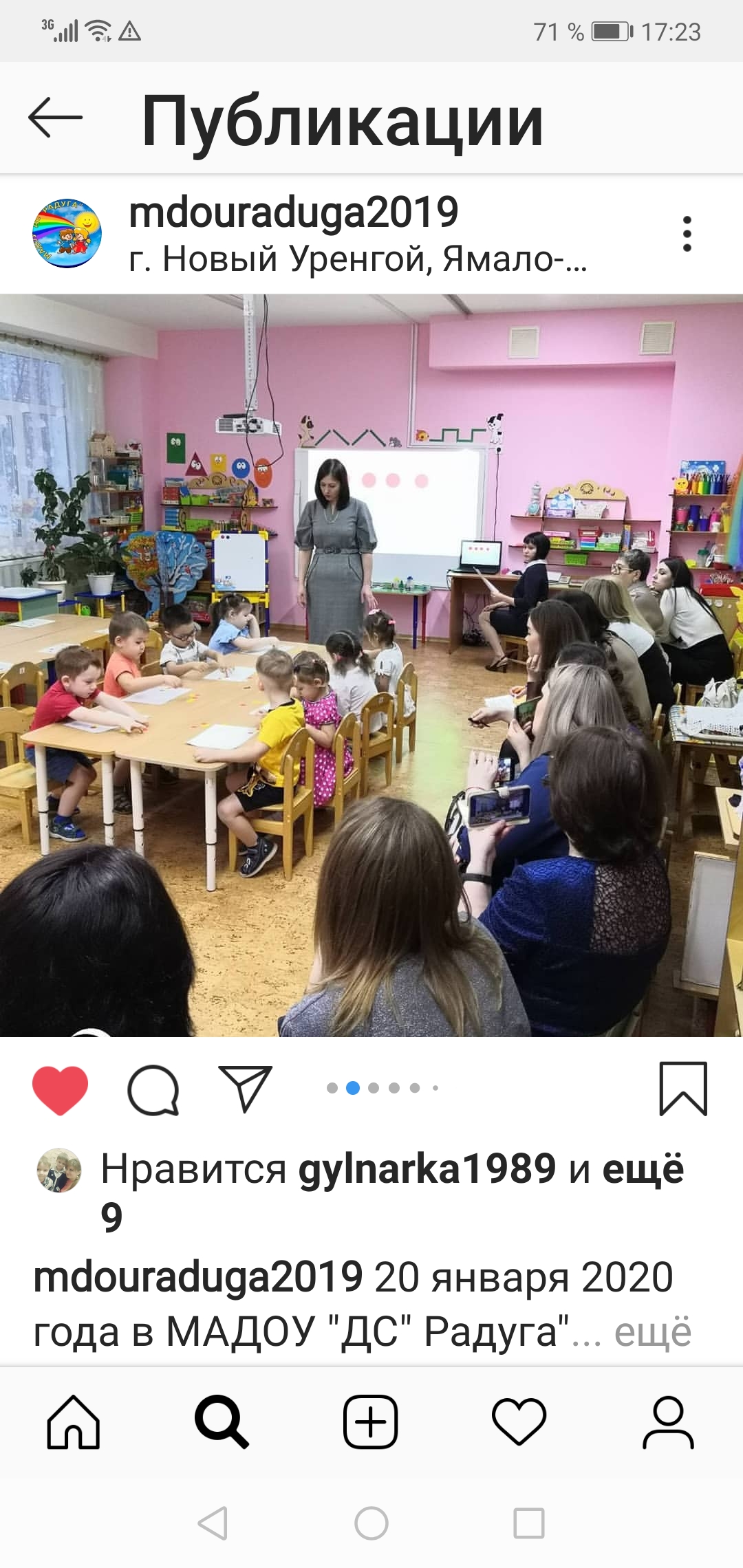 